 АДМИНИСТРАЦИЯ КАРГАСОКСКОГО РАЙОНА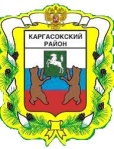 РАЙОННАЯ АНТИТЕРРОРИСТИЧЕСКАЯ КОМИССИЯ(АТК)ПРОТОКОЛ  19.04.2013г.	                                                                               № 2                                                                                             ул. Пушкина, д. 31, Каргасок, 636700 тел.: (38253)21288Место проведения:  актовый зал администрации Каргасокского районаПрисутствовали: Заместитель председателя АТК, заместитель Главы Каргасокского района Микитич Ю.Н.Начальник отдела правой и кадровой работы – Тимохин В.В.;Уполномоченный  УФСБ по Каргасокскому району -  Борцов Р.В.;Заместитель начальника полиции –Елецкий А.И.;Приглашенные:Начальник   ПЧ № 5ФГКУ "8ОФПС по ТО) – Волков В.Г.Начальник Управления образования опеки и попечительства       муниципального образования Каргасокский район  – Илгина Л.А.Начальник отдела культуры и туризма -  Ермакова Н.Т.ПОВЕСТКА ДНЯ:1. Об усилении мер безопасности и антитеррористической защищенности объектов с массовым пребыванием людей.Информация по первому вопросу: Заместитель Главы района            Нам  предстоит  провести майские праздники, в ходе которых необходимо обеспечить безопасность  и спокойствие наших граждан на всей территории района.   В целях обеспечения безопасности граждан  и антитеррористической защищенности объектов, готовности сил и средств к пресечению и ликвидации возможных террористических актов и других чрезвычайных ситуаций в ходе подготовки и проведения праздничных мероприятий 1 и 9 мая на территории муниципального образования «Каргасокский район», был разработан проект  мероприятий, с которым Вас ознакомил секретарь по АТК перед началом заседания комиссии.Комиссия решила:1.Рекомендовать главам сельских поселений, руководителям объектов экономики района осуществить следующие мероприятия:              а)	обеспечить      усиленное      дежурство       ответственных      сотрудников, администраций сельских поселений,   органа
местного    самоуправления    муниципального образования «Каргасокский район», охранных   структур   и   персонала,   в  том   числе  участвующих  в  подготовке проведении       праздничных       мероприятий,       а       также       обеспечивающих жизнедеятельность и функционирование социальной инфраструктуры территорий;              б)	обеспечить   бесперебойное   взаимодействие    с    правоохранительными органами, структурами ГУ МЧС по Каргасокскому району  и иными   органами   государственной   власти,   расположенными   на территории муниципального образования «Каргасокский район», для своевременного реагирования на возникающие угрозы общественной безопасности, угрозы террористического характера и чрезвычайные ситуации;               в) рекомендовать   начальнику МО МВД "Каргасокский" (Герасимову С.И.), начальнику ПЧ № 5 ФГКУ (8ОФПС по ТО)  по Каргасокскому району (Волков В.Г.), уполномоченному ФСБ по Каргасокскому району (Борцову Р.В.)
обеспечить    осуществление    проверок   территорий,    прилегающих    к    местам проведения праздничных мероприятий. Совместно с заинтересованными службами организовать  своевременную  эвакуацию  бесхозного  автотранспорта  и  других
предметов, которые могут быть использованы для закладки взрывных устройств;                г) эффективности  принимаемых мер по обеспечению антитеррористической  защищенности и выполнению требований пожарной безопасности на объектах транспорта, жизнеобеспечения и массового пребывания людей;                д) наличия   и  готовности  сил  и  средств,  привлекаемых для пресечения возможных террористических актов и минимизации их последствий;                 е)	надежности схем оповещения членов Антитеррористической комиссии Каргасокского района;          2. В срок до 26 апреля 2013 г. руководителям структурных подразделений Администрации Каргасокского района, главам сельских поселений представить графики дежурств на праздничные мероприятия 1 и 9 мая через ЕДДС Каргасокского района. Глава Каргасокского района                                                                   А.П. Ащеулов